Дорожная карта внедрения целевой модели наставничества в ГАПОУ ЧАО«Чукотский северо-восточный техникум посёлка Провидения» на 2020- 2024 гг.«С О Г Л А С О В А Н О»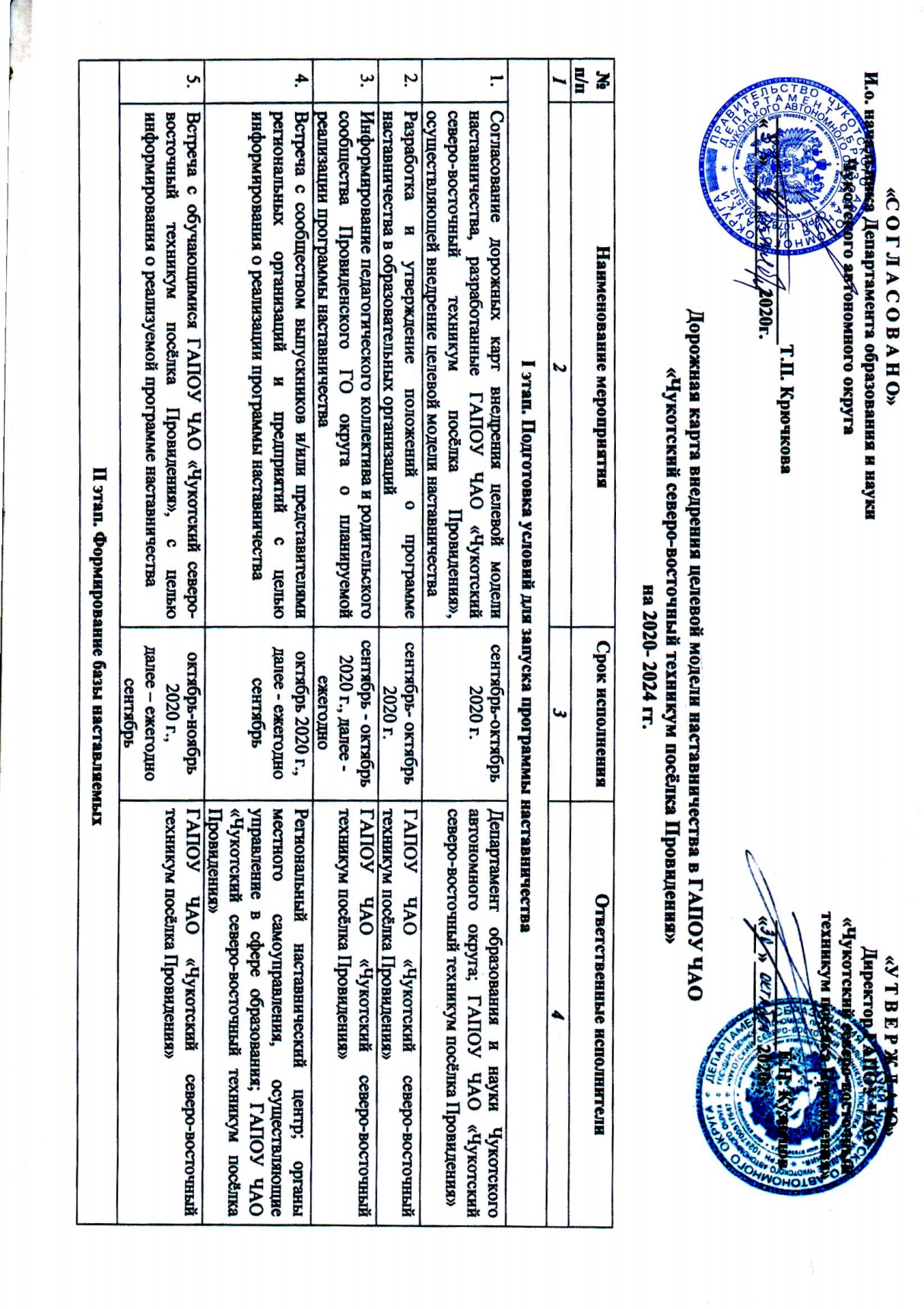 И.о. начальника Департамента образования и науки Чукотского автономного округа________________________Т.П. Крючкова           «___»_____________2020г.«У Т В Е Р Ж Д А Ю»Директор ГАПОУ ЧАО«Чукотский северо-восточныйтехникум посёлка Провидения»______________Е.Н. Кузнецов        «___»_________2020г.№ п/пНаименование мероприятияСрок исполненияОтветственные исполнители1234I этап. Подготовка условий для запуска программы наставничестваI этап. Подготовка условий для запуска программы наставничестваI этап. Подготовка условий для запуска программы наставничестваI этап. Подготовка условий для запуска программы наставничества1.Согласование дорожных карт внедрения целевой модели наставничества, разработанные ГАПОУ ЧАО «Чукотский северо-восточный техникум посёлка Провидения», осуществляющей внедрение целевой модели наставничествасентябрь-октябрь 2020 г.Департамент образования и науки Чукотского автономного округа; ГАПОУ ЧАО «Чукотский северо-восточный техникум посёлка Провидения»2.Разработка и утверждение положений о программе наставничества в образовательных организацийсентябрь- октябрь 2020 г.ГАПОУ ЧАО «Чукотский северо-восточный техникум посёлка Провидения»3.Информирование педагогического коллектива и родительского сообщества Провиденского ГО округа о планируемой реализации программы наставничествасентябрь - октябрь 2020 г., далее - ежегодноГАПОУ ЧАО «Чукотский северо-восточный техникум посёлка Провидения»4.Встреча с сообществом выпускников и/или представителями региональных организаций и предприятий с целью информирования о реализации программы наставничестваоктябрь 2020 г.,далее - ежегодно сентябрьРегиональный наставнический центр; органы местного самоуправления, осуществляющие управление в сфере образования; ГАПОУ ЧАО «Чукотский северо-восточный техникум посёлка Провидения»5.Встреча с обучающимися ГАПОУ ЧАО «Чукотский северо-восточный техникум посёлка Провидения», с целью информирования о реализуемой программе наставничестваоктябрь-ноябрь 2020 г., далее – ежегодносентябрьГАПОУ ЧАО «Чукотский северо-восточный техникум посёлка Провидения»II этап. Формирование базы наставляемыхII этап. Формирование базы наставляемыхII этап. Формирование базы наставляемыхII этап. Формирование базы наставляемых6.Проведение анкетирования среди обучающихся/педагогов, желающих принять участие в программе наставничества. Сбор согласий на сбор и обработку персональных данных от участников программыноябрь –декабрь 2020 г., далее - ежегодно сентябрьРегиональный наставнический центр; органы местного самоуправления, осуществляющие управление в сфере образования; ГАПОУ ЧАО «Чукотский северо-восточный техникум посёлка Провидения»7.Сбор дополнительной информации о запросах наставляемых (обучающиеся/педагоги) от третьих лиц: классный руководитель, психолог, соцработник, родители. ноябрь –декабрь 2020 г., далее – ежегодно сентябрьРегиональный наставнический центр; органы местного самоуправления, осуществляющие управление в сфере образования; ГАПОУ ЧАО «Чукотский северо-восточный техникум посёлка Провидения»8.Анализ полученных от наставляемых и третьих лиц данных. Формирование базы наставляемыхдекабрь – 2020 г., далее - ежегодно октябрьРегиональный наставнический центр; органы местного самоуправления, осуществляющие управление в сфере образования; ГАПОУ ЧАО «Чукотский северо-восточный техникум посёлка Провидения»9.Выбор форм наставничества, реализуемых в рамках текущей программы наставничествадекабрь 2020 г., далее - ежегодно октябрьГАПОУ ЧАО «Чукотский северо-восточный техникум посёлка Провидения»10.Оценка участников-наставляемых по заданным параметрам, необходимым для будущего сравнения и мониторинга влияния программ на всех участниковдекабрь 2020 г., далее - ежегодно - октябрьРегиональный наставнический центр; органы местного самоуправления, осуществляющие управление в сфере образования; ГАПОУ ЧАО «Чукотский северо-восточный техникум посёлка Провидения»III этап. Формирование базы наставников. III этап. Формирование базы наставников. III этап. Формирование базы наставников. III этап. Формирование базы наставников. 11.Проведение анкетирования среди потенциальных наставников, желающих принять участие в программе наставничества. Сбор согласий на сбор и обработку персональных данныхноябрь –декабрь 2020 г., далее - по мере необходимостиРегиональный наставнический центр; органы местного самоуправления, осуществляющие управление в сфере образования; ГАПОУ ЧАО «Чукотский северо-восточный техникум посёлка Провидения»12.Анализ заполненных анкет потенциальных наставников и сопоставление данных с анкетами наставляемых. Формирование базы наставниковноябрь –декабрь 2020 г., далее - по мере необходимостиРегиональный наставнический центр; органы местного самоуправления, осуществляющие управление в сфере образования; ГАПОУ ЧАО «Чукотский северо-восточный техникум посёлка Провидения»13.Оценка участников-наставников по заданным параметрам, необходимым для будущего сравнения и мониторинга влияния программ на всех участниковдекабрь 2020 г., далее – по мере необходимостиРегиональный наставнический центр; органы местного самоуправления, осуществляющие управление в сфере образования; ГАПОУ ЧАО «Чукотский северо-восточный техникум посёлка Провидения»14.Проведение собеседования с наставниками (в некоторых случаях с привлечением психолога)декабрь 2020 г., далее – по мере необходимостиРегиональный наставнический центр; органы местного самоуправления, осуществляющие управление в сфере образования; ГАПОУ ЧАО «Чукотский северо-восточный техникум посёлка Провидения»IV этап. Обучение наставниковIV этап. Обучение наставниковIV этап. Обучение наставниковIV этап. Обучение наставников15.Привлечение экспертов и использование рекомендованных материалов для проведение обучения наставниковоктябрь 2020 г., далее – по мере необходимостиРегиональный наставнический центр; органы местного самоуправления, осуществляющие управление в сфере образования; ГАПОУ ЧАО «Чукотский северо-восточный техникум посёлка Провидения»16.Обучение наставниковдекабрь 2020 г., далее – по мере необходимостиРегиональный наставнический центр; органы местного самоуправления, осуществляющие управление в сфере образования; ГАПОУ ЧАО «Чукотский северо-восточный техникум посёлка Провидения»V этап. Формирование наставнических группV этап. Формирование наставнических группV этап. Формирование наставнических группV этап. Формирование наставнических групп17.Организация групповой встречи наставников и наставляемыхянварь 2021 г., далее – по мере необходимостиРегиональный наставнический центр; органы местного самоуправления, осуществляющие управление в сфере образования; ГАПОУ ЧАО «Чукотский северо-восточный техникум посёлка Провидения»18.Проведение анкетирования на предмет предпочитаемого наставника/наставляемого после завершения групповой встречиянварь 2021 г., далее – по мере необходимостиРегиональный наставнический центр; органы местного самоуправления, осуществляющие управление в сфере образования; ГАПОУ ЧАО «Чукотский северо-восточный техникум посёлка Провидения»19.Анализ анкет групповой встречи и соединение наставников и наставляемых в парыянварь 2021 г., далее – по мере необходимостиРегиональный наставнический центр; органы местного самоуправления, осуществляющие управление в сфере образования; ГАПОУ ЧАО «Чукотский северо-восточный техникум посёлка Провидения»20.Информирование участников о сложившихся парах/группах. Закрепление пар/групп распоряжением руководителя образовательной организацииянварь 2021 г., далее – по мере необходимостиРегиональный наставнический центр; органы местного самоуправления, осуществляющие управление в сфере образования; ГАПОУ ЧАО «Чукотский северо-восточный техникум посёлка Провидения»VI этап. Организация работы наставнических пар или группVI этап. Организация работы наставнических пар или группVI этап. Организация работы наставнических пар или группVI этап. Организация работы наставнических пар или групп21.Проведение первой (организационной) встречи наставника и наставляемогофевраль 2021 г., далее – по мере необходимостиРегиональный наставнический центр; органы местного самоуправления, осуществляющие управление в сфере образования; ГАПОУ ЧАО «Чукотский северо-восточный техникум посёлка Провидения»22.Проведение второй (пробной рабочей) встречи наставника и наставляемогофевраль 2021 г., далее – по мере необходимостиРегиональный наставнический центр; органы местного самоуправления, осуществляющие управление в сфере образования; ГАПОУ ЧАО «Чукотский северо-восточный техникум посёлка Провидения»23.Проведение встречи-планирования рабочего процесса в рамках программы наставничества с наставником и наставляемымфевраль 2021 г., далее – по мере необходимостиРегиональный наставнический центр; органы местного самоуправления, осуществляющие управление в сфере образования; ГАПОУ ЧАО «Чукотский северо-восточный техникум посёлка Провидения»24.Регулярные встречи наставника и наставляемогос февраля 2021 г. на регулярной основе до завершения наставничестваРегиональный наставнический центр; органы местного самоуправления, осуществляющие управление в сфере образования; ГАПОУ ЧАО «Чукотский северо-восточный техникум посёлка Провидения»25.Сроки сбора обратной связи от участников программы наставничестварегулярно, не реже раз в месяцРегиональный наставнический центр; органы местного самоуправления, осуществляющие управление в сфере образования; ГАПОУ ЧАО «Чукотский северо-восточный техникум посёлка Провидения»VII этап. Завершение наставничестваVII этап. Завершение наставничестваVII этап. Завершение наставничестваVII этап. Завершение наставничества26.Проведение заключительной встречи наставника и наставляемогов зависимости от продолжительности программы наставничестваРегиональный наставнический центр; органы местного самоуправления, осуществляющие управление в сфере образования; ГАПОУ ЧАО «Чукотский северо-восточный техникум посёлка Провидения»27.Проведение групповой заключительной встречи всех пар и групп наставников и наставляемыхв зависимости от продолжительности программы наставничестваРегиональный наставнический центр; органы местного самоуправления, осуществляющие управление в сфере образования; ГАПОУ ЧАО «Чукотский северо-восточный техникум посёлка Провидения»28.Анкетирование участников. Проведение мониторинга личной удовлетворенности участием в программе наставничествапо завершении заключительной групповой встречиРегиональный наставнический центр; органы местного самоуправления, осуществляющие управление в сфере образования; ГАПОУ ЧАО «Чукотский северо-восточный техникум посёлка Провидения»29.Реализовать систему поощрения наставниковво время торжественного мероприятия для подведения итоговРегиональный наставнический центр; органы местного самоуправления, осуществляющие управление в сфере образования; ГАПОУ ЧАО «Чукотский северо-восточный техникум посёлка Провидения»30.Проведение торжественного мероприятия для подведения итогов программы наставничества и награждения лучших наставниковмай 2021 г., далее – по мере завершения программРегиональный наставнический центр; органы местного самоуправления, осуществляющие управление в сфере образования; ГАПОУ ЧАО «Чукотский северо-восточный техникум посёлка Провидения»31.Проведение мониторинга качества реализации программы наставничествас 2021 г. ежегодноРегиональный наставнический центр; органы местного самоуправления, осуществляющие управление в сфере образования; ГАПОУ ЧАО «Чукотский северо-восточный техникум посёлка Провидения»32.Оформление итогов и процессов совместной работы в рамках программы наставничества в кейсыс 2021 г. ежегодноРегиональный наставнический центр; органы местного самоуправления, осуществляющие управление в сфере образования; ГАПОУ ЧАО «Чукотский северо-восточный техникум посёлка Провидения»33.Публикация результатов программы наставничества, лучших наставников, кейсов на сайтах образовательной организации и организаций-партнеровс 2021 г. ежегодноРегиональный наставнический центр; органы местного самоуправления, осуществляющие управление в сфере образования; ГАПОУ ЧАО «Чукотский северо-восточный техникум посёлка Провидения»34.Внесение данных об итогах реализации программы наставничества в базу наставников и базу наставляемыхс 2021 г. ежегодноРегиональный наставнический центр; органы местного самоуправления, осуществляющие управление в сфере образования; ГАПОУ ЧАО «Чукотский северо-восточный техникум посёлка Провидения»VIII этап. Отчетность о реализации программы наставничестваVIII этап. Отчетность о реализации программы наставничестваVIII этап. Отчетность о реализации программы наставничестваVIII этап. Отчетность о реализации программы наставничества35.Предоставление информации по исполнению мероприятий дорожной карты в Региональный наставнический центрежеквартально до 10 числа, следующего за отчетным2020-2024г.г.ГАПОУ ЧАО «Чукотский северо-восточный техникум посёлка Провидения» 36.Внесение информации о количестве участников программ наставничества в соответствии с формами федерального статистического наблюдения ежегодно до 20 январяГАПОУ ЧАО «Чукотский северо-восточный техникум посёлка Провидения»37.Предоставление информации по показателям эффективности внедрения целевой модели наставничества в Чукотском автономном округе (согласно приложению 2 к настоящему приказу)ежегодно до 20 январяГАПОУ ЧАО «Чукотский северо-восточный техникум посёлка Провидения»IX. Система поощрения наставничестваIX. Система поощрения наставничестваIX. Система поощрения наставничестваIX. Система поощрения наставничества38.Популяризация роли наставника (публикация в СМИ, проведение встреч, бесед, создание видео-роликов и т.д.)постоянноДепартамент образования и науки Чукотского автономного округа, Региональный наставнический центр; органы местного самоуправления, осуществляющие управление в сфере образования; ГАПОУ ЧАО «Чукотский северо-восточный техникум посёлка Провидения»39.Проведение региональных мероприятий, направленных на выявление лучших практик наставничества (конкурс, фестиваль, конференция)постоянноДепартамент образования и науки Чукотского автономного округа, Региональный наставнический центр; органы местного самоуправления, осуществляющие управление в сфере образования; ГАПОУ ЧАО «Чукотский северо-восточный техникум посёлка Провидения»40.Определение мер материального стимулирования наставника, в том числе размер и порядок поощрения наставника с закреплением в локальном акте образовательной организациипостоянноГАПОУ ЧАО «Чукотский северо-восточный техникум посёлка Провидения»41.Применение мер нематериального поощрения наставниковпостоянноДепартамент образования и науки Чукотского автономного округа органы местного самоуправления, осуществляющие управление в сфере образования; ГАПОУ ЧАО «Чукотский северо-восточный техникум посёлка Провидения»